Ben jij op zoek naar een leuke baan als student-assistent? Reageer dan zo snel mogelijk, want er is een vacature bij de afdeling kwaliteitszorg binnen CiTG.VerantwoordelijkhedenDe werkzaamheden bestaan uit het assisteren van de kwaliteitszorgadviseur bij de uitvoering van kwaliteitszorg- activiteiten. Je wordt onderdeel van een hecht team van zeven student-assistenten. De werkzaamheden zijn bijvoorbeeld het digitaal evalueren van  vakken, het organiseren van voor- en nablok bijeenkomsten, bijdragen aan het opstellen van vragenlijsten, het maken data-analyses en het opstellen van rapportages. Als student-assistent heb jij je eigen focus binnen het team, maar gezamenlijk draagt iedereen bij aan het monitoren en verbeteren van de kwaliteit van het onderwijs.  Naast de reguliere werkzaamheden kan je ook werken aan projecten die te maken hebben met de herziening van het onderwijs, veranderingen in de onderwijsorganisatie, maar ook het verbeteren van de communicatie.     Wij Bieden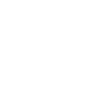 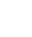 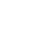 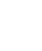 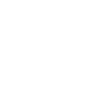 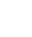 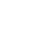 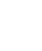 Goede arbeidsvoorwaarden in een autonome en dynamische werkomgeving. Je hebt veel flexibiliteit bij het indelen van je uren. De taak omvang is 8 uur per week, start is in overleg. Vanwege de continuïteit heeft het onze voorkeur als je deze functie voor langere tijd kunt vervullen (minimaal een jaar).Functie eisenNauwkeurigheid en een proactieve en flexibele houding;Goede vaardigheid van de Nederlandse en Engelse taal in woord en geschrift;Goede communicatievaardigheden;Goede digitale vaardigheden (kennis van Indesign is een pré).Geïnteresseerd?Ben je geïnteresseerd in deze functie? Stuur dan voor 2 Juli 2023 een sollicitatiebrief met  motivering en CV naar: evaluation-ceg@tudelft.nlIndien je vragen hebt of nadere informatie wilt, neem dan contact op met Elske Bakker (kamer 2.78) of mail naar:evaluation-ceg@tudelft.nl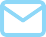 